Todd Hill Farm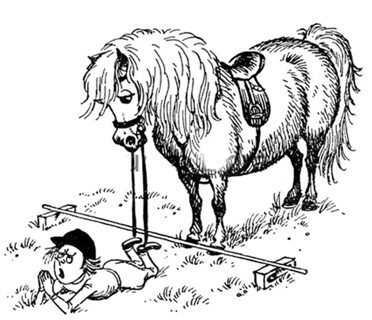 Lesson Program6570 Highway 2, Oakfield-Enfield, NS B2T 1C3Office: 883-9577, Fax: 883-9547Karen Cell: 440-6811, John Cell: 440-6870  Email: lessons@toddhillfarm.com www.ToddHillFarm.comTodd Hill Farm Lesson Program6570 Highway 2, Oakfield-Enfield, NS B2T 1C3Office: 883-9577, Fax: 883-9547Karen Cell: 902 440-6811, John Cell: 902 440-6870 Dawn Josey- General Manager 902 476-4973 Email: lessons@toddhillfarm.com www.ToddHillFarm.com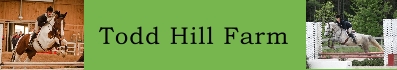 Mission Statement: To provide a relaxed, safe and fun lesson program designed to improve participants’ riding skills and help them achieve their individual goalsLesson Fees & Policies:Students are required to have a minimum of 4 lessons per monthCost is $40 + HST per lesson ($184 for 4 lessons or $230 for 5 – please note that some months have 5 “ride days” depending on the day of the week the lesson falls). Invoices will be sent out monthly to regular lesson students. Payment is due the first ride day of the month or before the 10th if the first ride is missed. After that late fees are incurred at $10 per week. We accept e-transfer (lessons@toddhillfarm.com – no password required), cheques made payable to Todd Hill Farm or cash. Twice As Nice is an opportunity to take 2 lessons per week at a reduced cast: $35 + HST per lessonThere is a locked cash box in the aisle of the barn where payments can be placed in envelopes provided. Please note the name of student and time of the lesson in the e-transfer and on envelopes supplied for cheques and cash. No lesson will have more than 5 students in it unless one is a make-up from a previously missed lessonWe require 30 days notice to make changes such as suspending or terminating the program, to start or end the Twice As Nice program, change lease horses, or lesson times We require 24 hours notice to be eligible for a make-up if a lesson is missed. The only exceptions are if the reason is weather related or due to a sudden illness or injury. When make-up lessons are offered please book through the make-up website at www.toddhillfarm.com/make-ups. It is the student’s responsibility to ensure that missed lessons are re-scheduled within the month otherwise they will be forfeited.  If you are not a member of Todd Hill Facebook group you should use the following link to get connected at https://www.facebook.com/groups/toddhillfarm.  This is where we post pics, information and news. Grass Roots ProgramIf you are new to the sport of riding and you are between the ages of 8 and 13 you’ve come to the right place!  Todd Hill has a hands-on, customized lesson plan for beginners.  The program is 8 weeks in length and consists of two hour weekly sessions where you will learn the basics of horse care and riding. The cost is discounted and has no tax added. Total cost is $350 per person.  Short Stirrup ProgramAfter Grass Roots we offer riders who are ready and opportunity to enter the Short Stirrup program. This is the same cost and rules as our regular lesson program. Short-Stirrup lessons provide 15 minutes of in-barn instruction and 45 minutes of riding time.  Student will move up from Short Stirrup to regular lessons when they are learning to canter independently.Rules & Policies:The “in” or “up” driveway is the one closest to the highway ramps.  The “out” or “down” driveway is the one closest to the barn.  This way we can avoid collisions ☺  Please remember that horses can be spooked easily, so drive slowly!No smoking on property (no exceptions!)All dogs must be on leash No one other than THF students who have signed a waiver are permitted to handle or ride horsesOccasionally instructors may sub for one another and will be briefed by your regular instructorIt is the student’s responsibility to provide his/her own riding and safety attire: ie: approved helmet, boots with a heel, pants that fit properly and won’t chafe, gloves as needed.  Grass Roots students will be loaned helmets if they don’t have their own.Students should arrive a minimum of 20 minutes prior to their lesson to groom and tack up.  NOTE: GrassRoots or Short Stirrups lessons have time built into the hour as the grooming & tacking up process is part of the lesson. Please be early so we don’t hold up the lesson for late comers.Horse assignment will be listed on the calendar on the wall.  If you are not comfortable with the horse assigned to you, please let your instructor know. Unless otherwise authorized by an instructor or barn monitor, only level 3 students are allowed to enter paddocks to bring in or return horses.After the lesson, it is the student’s responsibility to put all tack and brushes away, clean up after their horse, sweep and make sure horse has sufficient water in his stall or paddockStudents should pick up any “deposits” left by their horse in the ring and walkways after their ride.  Muck bucket and forks are provided around the barn and arena. When riding with others, always pass left to left.  If cooling your horse out after a ride, please stay to the inside trackLease riders are permitted to ride during lessons but must give the riders in the lesson the right of way (also passing left to left)The feed room is off-limits.  Please do not mix feed or feed horses unless specifically asked to by an instructor or barn monitor.The utility room in the barn is also off-limits. This is a heated room set up as our first aid station for both horses and humans. The lounge attached to the arena is heated and has seating for watching the arena in a warm environment. There is wifi in the lounge and also in the barn.  The password for both is finnegan. The lounge is also the office of the General Manager, so as such please keep noise to the minimum to limit distractions.There is no bathroom in the barn.  The bathroom is a portable toilet to the right of the barn.All Todd Hill students are expected to do a barn chore after their ride. Your chore will be listed on the whiteboard. The last lesson of the day is responsible for picking up any poop deposits in arena and on driveways / walkways, a final sweep of barn, water check and tidy tack room. If we all pick one chore the barn will be kept clean and tidy as many hands make light work.Horses must have water at all times. Check and recheck that your horse has water inside or outUtility room and feed room are off limitsDo not go into paddocks with horses unless for the specific purpose of bringing them inDo not hand feed horsesFences are electric – do not touch!When turning horses back out after riding, double check the turn-out board You must clean up / pick up any deposits left by the horse you are ridingIf you used a grooming kit and/or tack put it away after use. No equipment, tack, grooming supplies should be left in the aisle Blankets must be hung up on the wall pegs when taken off a horse before a rideJumps must be put away neatly and close together in center of the arena as it is dragged/groomed dailyAnything left behind will be put in the lost and found upstairs               Email: lessons@toddhillfarm.com  Website:  www.toddhillfarm.comDawn Josey (General Manager)    Karen Gillighan (owner): 902-440-6811Student InformationMission Statement: To provide a relaxed, safe and fun lesson program designed to improve participants’ riding skills and help them achieve their individual goalsName: ________________________________________D.O.B. if under 21: ___________Name of Parent/Guardian if under 21:___________________________________________Contact Info of Parent/Guardian: ______________________________________________Home Phone: _________________ Cell: ________________Work/Other:______________Email Address: ___________________________________________________________Mailing or Civic Address:____________________________________________________Health Card #: ______________________________________________   Exp: ________Riding Experience:Riding Goals:Other Comments:ACKNOWLEDGMENT of RISK and RELEASE of LIABILITY – “For Participants Under 18 Years”Participant’s Name: __________________________________Date of Birth: _________________ Participant’s Address: _________________________________City: ____________Prov: ___Postal:_______ Guardian’s Name: __________________________________________________________________________ The Guardian must Read and Understand prior to the Infant Participating in Equine ActivitiesTO: TODD HILL FARM their directors, employees, officers, volunteers, business operators, and site property owners. (all of them collectively called the HOST) Initial each item below After Reading and Understanding ____1. I am the Parent and/or Legal Guardian of the infant Participant named above and am executing this form on behalf of the infant Participant in my capacity as parent and/or guardian and with the intent that this form be binding in the myself and infant Participant for all legal purposes.____2. I Understand there are Inherent DANGERS, HAZARDS and RISKS, (collectively called RISKS) associated with Equine Activities and injuries resulting from these “RISKS” are a common occurrence.____3. I Acknowledge that the Inherent “RISKS” of Equine Activities mean those DANGEROUS conditions which are an integral part of Equine Activities, including but not limited to:The propensity of any equine to behave in ways that might result in injury, harm or death to persons on or around them and to potentially collide with, bite or kick other animals, people, or objects.The unpredictability of an equine’s reaction to such things as sounds, sudden movement, tremors, vibrations, unfamiliar objects, persons or other animals and hazards such as subsurface objects.The potential for other participant (s) to act in a negligent manner that might contribute to injury to themselves or others, such as failing to act within their ability or to maintain control over an equine.____4. I Freely Accept and Fully Assume All Responsibility for the Inherent “RISKS” and the possibility of personal injury, death, property damage or loss which might result from the infant being a Participant.____5. I Acknowledge that it remains my Sole Responsibility for the safety of the infant Participant and for the infant to Participate within his/her own limits.____6. In addition to consideration given for the infant to Participate in Equine Activity, I and my heirs, executors, administrators and assigns (collectively called my “Legal Representatives”) agreeTo Waive All Claims that I or the infant Participant might have against the “HOST”; andTo Release the “HOST” from Any and All Liability for any loss, damages, injury, or expense that I, the infant Participant or our “Legal Representatives” might suffer as a result of the infant’s Participation due to any cause including any NEGLIGENCE ON THE PART OF THE “HOST”; andTo HOLD HARMLESS AND INDEMNIFY THE “HOST” from any and all liability for property damage or personal injury to the infant Participant or to any third party which might result from the infant’s Participation.Before signing this form I read it (as indicated by my initials above) and I stated that I understand it. I further state I am aware that signing this form, waives certain legal rights I and/or the infant Participant and/or our “Legal Representatives” might have against the “HOST”.SIGNED This _________________________________day of ______________________________20 ________ ________________________________________________             ______________________________________ (Print Name of HOST Witness to signing & Initialing)                          (Signature of Participant) ________________________________________________           _______________________________________                  (Signature Host Witness)                                                   (Signature of Parent/Guardian) 	Yes, I have read, understand and agree to adhere to the rules and policies stated in this documentACKNOWLEDGMENT of RISK and RELEASE of LIABILITY – “For Participants 18 Years or Older” Participant’s Name: ____________________________________ Date of Birth: _________________ Address: _________________________________City: ____________Prov: ___Postal:____________ Every Person must Read and Understand this form before Participating in Equine ActivitiesTO: TODD HILL FARM their directors, employees, officers, volunteers, business operators, and site property owners. (all of them collectively called the HOST)Initial each item below After Reading and Understanding the item ____1. I Understand there are Inherent DANGERS, HAZARDS and RISKS, (collectively called RISKS) associated with Equine Activities and injuries resulting from these “RISKS” are a common occurrence. ____2. I Acknowledge that the Inherent “RISKS” of Equine Activities mean those DANGEROUS conditions which are an integral part of Equine Activities, including but not limited to: • The propensity of any equine to behave in ways that might result in injury, harm or death to persons on or around • The unpredictability of an equine’s reaction to such things as sounds, sudden movement, tremors, vibrations, • The potential for other participant (s) to act in a negligent manner that might contribute to injury to themselves or ____3. I Freely Accept and Fully Assume All Responsibility for the Inherent “RISKS” and the possibility of personal injury, death, property damage or loss resulting from my Participation in Equine Activities. ____4. I Acknowledge that it remains my Sole Responsibility to act in such a manner as to be responsible for my own safety and to Participate Within My Own Limits. ____5. In addition to consideration given for my Participate in Equine Activity, I and my heirs, executors, administrators and assigns (collectively called my “Legal Representatives”) agree • To Waive All Claims that I or the infant Participant might have against the “HOST”; and • To Release the “HOST” from Any and All Liability for any loss, damages, injury, or expense that I or my “Legal Representatives” might suffer as a result of my Participation due to any cause whatsoever including any NEFLIGENCE ON THE PART OF THE “HOST”; and• To HOLD HARMLESS AND INDEMNIFY THE “HOST” from any and all liability for property damage or  personal injury to any third party which might result from my Participation in Equine Activities.Before signing this form I read it (as indicated by my initials above) and I stated that I understand it. I know that signing this form, waives certain legal rights I or my “Legal Representatives” might have against the “HOST”.SIGNED This _____day of ______________________________20 ________ ________________________________                             ________________________________ (Print Name of HOST Witness to signing & Initialing)                 (Signature of Participant) ________________________________ __________                                            (Signature of HOST Witness)	Yes, I have read, understand and agree to adhere to the rules and policies stated in this document 